CHESAPEAKE CROSSROADS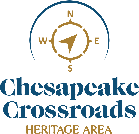 HERITAGE AREA SPONSORSHIP APPLICATION FY2024Use this application to submit a request for sponsorship. Please email completed form to: heritage_area@aacounty.org Questions? Please call our office at 410-222-1805.Name of Organization Requesting Sponsorship:Organization/event website:Amount of Sponsorship Requested:Contact Name:Contact Phone:Contact E-mail:Event Name:Is this an annual event?	 YES	  NO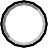 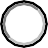 If so, how is this year’s version new and different? (limit 250 characters)Event Date(s):How will the event be marketed? (Limit 250 characters):Confirmed Speakers/Performers:Who will attend? What are the target audiences? How many attendees do you expect? (Limit 250 characters):How do you plan to recognize this sponsorship (i.e. website, printed program, logo used in social media, specific mention in opening remarks, etc.) (Limit 100 characters):Page 2If applicable, list major partnering organizations: (Limit 400 characters)Your Organization’s mission: (Limit 400 characters)Provide a brief overview of your sponsorship request and how the funds will be used: (Limit 600 characters)How is this a COLLABORATIVE effort? (Limit 600 characters)THANK YOU!Arundel Center • P.O. Box 2700 • 44 Calvert Street, MS 1106 • Annapolis, MD 21401-1930 410-222-1805 • Heritage_Area@aacounty.org • chesapeakecrossroads.org